Plán zlepšování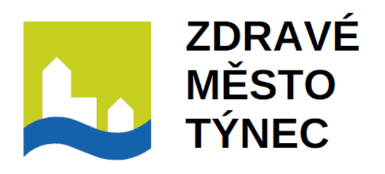 Zdravého města Týnec nad Sázavou a MA21 na rok 2023VYHODNOCENÍPlán zlepšování je nástroj Zdravého města Týnec nad Sázavou, který navrhuje zlepšení pro projekt Zdravé město a místní Agenda 21 v roce 2023, a to v souladu s kritérii MA21. Plán obsahuje cíle zlepšení, identifikaci jednotlivých plánovaných aktivit, termíny plnění a určení odpovědnosti při jejich naplňování. Plán je předkládán radě města ke schválení.Cíle:pokračování v projektu Zdravého města a místní Agendy 21postup do kategorie „B“ u auditů udržitelného rozvoje a v rámci plnění kritérií v místní Agendě 21 - metodika pro malé obce medializace projektu Zdravé město a MA21informovat a vzdělávat zastupitele, pracovníky úřadu a veřejnostzapojovat veřejnost do řešení otázek udržitelného rozvojezapojovat veřejnost do rozhodování o dění ve městěpodporovat veřejnost k zájmu o vylepšování svého okolí na území Týneckaprohlubovat strategické řízenírozšíření a upevnění místního partnerství, navázání spolupráce s NNO Aktivity:Setkávání komise pro Zdravé město a MA21Termín: ustanovující komise na začátku roku, dále dle potřeby, minimálně 2x za rokUkazatel: zápis ze schůze, zveřejnění zápisu na webuOdpovědnost: koordinátor PZM a MA21Vyhodnocení: splněnoNové webové stránky Zdravého městaTermín: do 31.12.2023Ukazatel: webové stránky a zveřejňování informací o zdravém městěOdpovědnost: koordinátor PZM a MA21, politik PZM a MA21, webmasterVyhodnocení: zatím nesplněno, plánováno v rámci nových webových stránek městaPravidelné informování veřejnosti o postupu projektu Zdravé město a MA21Termín: v průběhu celého rokuUkazatel: tiskové zprávy, pozvánky, fotkyOdpovědnost: tiskový mluvčí, koordinátor PZM a MA21, politik PZM a MA21Vyhodnocení: splněnoRealizace osvětové akce k UR, MA21 a souvisejícím tématům pro veřejnostTermín: do 31.10.2023Ukazatel: tisková zpráva, prezenční listina, CV lektora, anotace přednesené prezentaceOdpovědnost: koordinátor PZM a MA21, politik PZM a MA21Vyhodnocení: splněno (Přednáška pro žáky 8. tříd ZŠ – Udržitelná výroba a spotřeba, akce Ukliďme náš Týnec - Den Země, Den pohybu a zdraví, Férová snídaně)Realizace osvětové akce k UR, MA21 a souvisejícím tématům pro úřad a samosprávuTermín: do 31.10.2023Ukazatel: prezenční listina, CV lektora, anotace přednesené prezentaceOdpovědnost: koordinátor PZM a MA21, politik PZM a MA21Vyhodnocení: splněno (Ukliďme náš Týnec – zapojení úřadu, komentovaná prohlídka Domu přírody Blaníku - v rámci školení úřadu)Realizace participativního rozpočtováníTermín: v průběhu celého rokuUkazatel: usnesení, zveřejnění na webuOdpovědnost: koordinátor PZM a MA21, politik PZM a MA21Vyhodnocení: splněnoVyhodnotit realizaci výstupů z minulého školního fóraTermín: do 31.12.2023Ukazatel: zveřejnění na webu, fotodokumentaceOdpovědnost: koordinátor PZM a MA21, politik PZM a MA21Vyhodnocení: splněnoUspořádat veřejné fórum a vyhodnotit realizaci výstupů z minulého veřejného fóraTermín: do 31.12.2023Ukazatel: zveřejnění na webu, fotodokumentaceOdpovědnost: koordinátor PZM a MA21, politik PZM a MA21Vyhodnocení: splněnoUspořádat setkání s veřejností k řešení území tzv. KolonkyTermín: do 31.12.2023Ukazatel: zápis, zveřejnění na webu, fotodokumentaceOdpovědnost: koordinátor PZM a MA21, politik PZM a MA21Vyhodnocení: splněnoAkreditované vzdělávání koordinátora projektu Zdravé město a MA21Termín: v průběhu celého rokuUkazatel: certifikát/osvědčeníOdpovědnost: koordinátor PZM a MA21Vyhodnocení: splněnoZlatý certifikát koordinátora projektu Zdravé město a MA21Termín: do 30.06.2023Ukazatel: certifikátOdpovědnost: koordinátor PZM a MA21Vyhodnocení: splněnoAkreditované vzdělávání politika projektu Zdravé město a MA21Termín: v průběhu celého rokuUkazatel: certifikát/osvědčeníOdpovědnost: koordinátor PZM a MA21, politik PZM a MA21Vyhodnocení: splněnoPříprava, uspořádání a vyhodnocení osvětové kampaně se zaměřením na ekologii Den Zeměspolupráce a navázání na projekt Čistá řeka SázavaTermín: do 31.12.2023Ukazatel: společné zapojení tří sektorů do kampaně, fotodokumentace, zveřejnění na webuOdpovědnost: koordinátor PZM a MA21, politik PZM a MA21, komise pro MA21, MAS Posázaví, tiskový mluvčíVyhodnocení: splněnoPříprava, uspořádání a vyhodnocení akce Úkliďme náš Týnec spolupráce a navázání na projekt Čistá řeka SázavaTermín: do 31.12.2023Ukazatel: společné zapojení tří sektorů do akce, fotodokumentace, zveřejnění na webuOdpovědnost: koordinátor PZM a MA21, politik PZM a MA21, komise pro MA21Vyhodnocení: splněnoPříprava, uspořádání a vyhodnocení kampaně Den pohybu a zdravíspolupráce a propojení s akcí TJ Týnec nad Sázavou z.s.Termín: 31.12.2023Ukazatel: společné zapojení tří sektorů do kampaně, fotodokumentace, zveřejnění na webuOdpovědnost: koordinátor PZM a MA21, politik PZM a MA21, komise pro ZM a MA21, TJ Týnec nad Sázavou, z.s.Vyhodnocení: splněnoPříprava, uspořádání a vyhodnocení osvětové akce Dopravní soutěž pro žáky ZŠTermín: do 31.12.2023Ukazatel: zveřejnění na webu, fotodokumentaceOdpovědnost: koordinátor PZM a MA21, politik PZM a MA21, MP Týnec nad SázavouVyhodnocení: splněnoÚčast na akcích v rámci „vzdělávání v praxi“setkání se zástupci obcí v regionu a diskuse nad příklady dobré praxe Termín: v průběhu celého rokuUkazatel: získání informací a zkušeností, zápis, zveřejnění na webu, účast na školeních Národní sítě zdravých městOdpovědnost: koordinátor PZM a MA21, politik PZM a MA21Vyhodnocení: splněnoVyplnění a odevzdání auditů udržitelného rozvoje v kat. B (celkem 10)Termín: 28.2. 2023Ukazatel: platný audit v systému CENIAOdpovědnost: koordinátor PZM a MA21, politik PZM a MA21Vyhodnocení: splněnoObhájení auditů udržitelného rozvoje v kat. B (celkem 10)Termín: 30.11. 2023 Ukazatel: stanovisko hlavního experta k auditům UR, platný audit v systému CENIAOdpovědnost: koordinátor PZM a MA21, politik PZM a MA21Vyhodnocení: splněnoUspořádání třífázového plánování s veřejnostíTermín: do 31.10.2023Ukazatel: zápis/článekOdpovědnost: koordinátor PZM a MA21, politik PZM a MA21Vyhodnocení: splněno (Pozn. parkování Kolonka, veřejné setkání Rondel, veřejné setkání skautská klubovna a skatepark)Uspořádání minimálně 4 přednášek z cyklu Bezpečné městoTermín: v průběhu celého rokuUkazatel: článek, fotodokumentaceOdpovědnost: koordinátor PZM a MA21Vyhodnocení: splněnoUspořádat setkání s veřejností k systému odpadového hospodářstvíTermín: do 31.12.2023Ukazatel: článek, fotodokumentace, prezenční listinaOdpovědnost: politik PZM a MA21, koordinátor PZM a MA21Vyhodnocení: splněnoUspořádat akci Férová snídaně (v rámci celorepublikového happeningu)Termín: do 31.12.2023Ukazatel: článek, fotodokumentaceOdpovědnost: politik PZM a MA21, koordinátor PZM a MA21Vyhodnocení: splněnoUspořádat akci s pracovním názvem „Bermudský trojúhelník“Termín: do 31.12.2023Ukazatel: článek, fotodokumentaceOdpovědnost: politik PZM a MA21, koordinátor PZM a MA21, koordinátoři zdravých měst Benešov a BystřiceVyhodnocení: splněnoZpracovala: Ing. Alena Pivoňková, koordinátorka PZM a MA21 dne 20. ledna 2023Vyhodnocení provedeno dne 8. ledna 2024 (na jednání Komise pro Zdravé město a MA21).Plán zlepšování Zdravého města Týnec nad Sázavou a MA21 na rok 2023 byl schválen Radou města usnesením č. RM/2023/3/32  ze dne 6. února 2023.